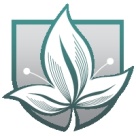 Integrative Medical AssociatesD. Graeme Shaw, M.D.1098 Foster City Blvd. #305Foster City, CA. 94404650-474-2130 (option #4)License #G47925	DEA #AS6638994   Patient Name: ____________________________________________Date:_______________________COVID-19 SCREENING QUESTIONNAIREPlease answer ‘Yes” or “No” to the following questions:Are you currently awaiting the results of a COVID-19 test?			Yes	NoHave you been exposed to someone suspected of having COVID-19?		Yes	NoDo you have a fever?								Yes	NoDo you have any shortness of breath, dry cough, runny nose, sore throat?	Yes	NoWithin the last 21 day, have you traveled to any foreign country?		Yes	NoIf so, when and where?_________________________________________	Within the last 21 days, have you traveled within the United States?		Yes	NoIf so, when and where?_________________________________________